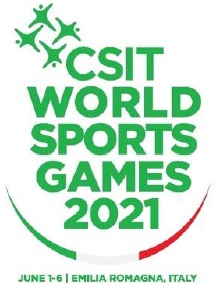 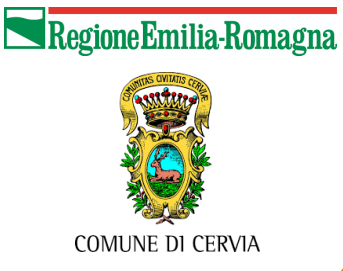 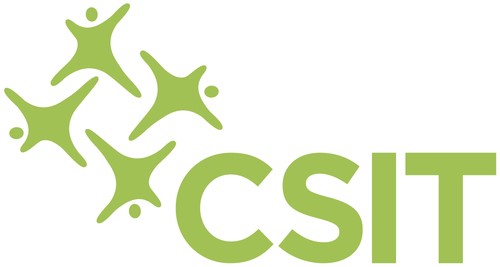 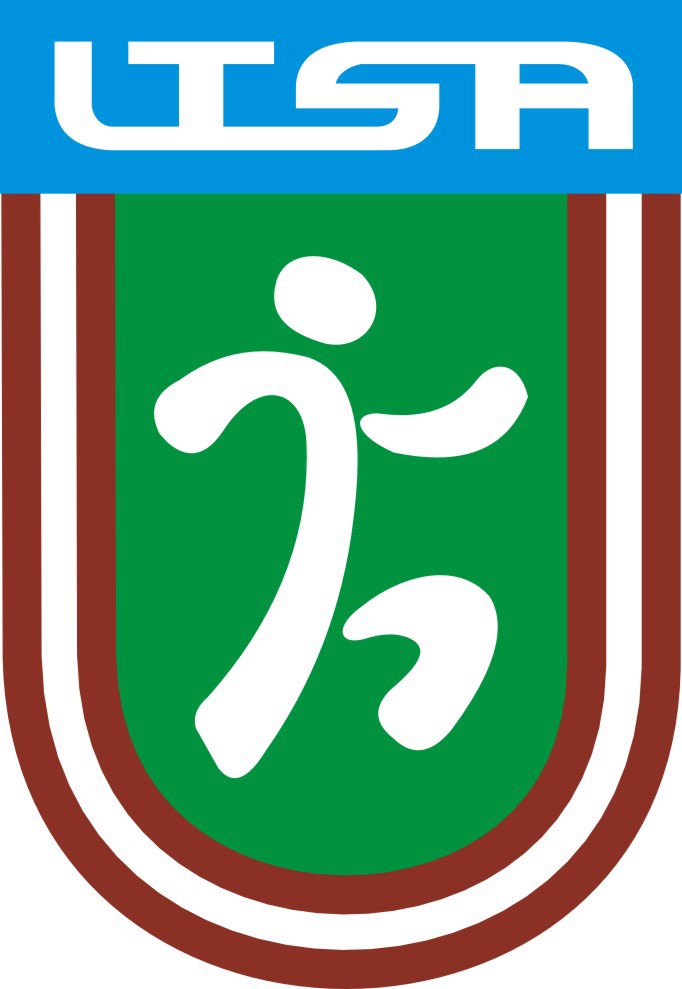    PIETEIKUMA FORMA	            7. Pasaules Strādājošo un amatieru sporta spēles2021. gada 1.-6. jūnijāEmīlija-Romanjā, ItālijāOrganizācijas/kluba nosaukums: _________________________________Adrese: __________________________________ Pasta indekss: LV ______Kontaktpersona (vārds, uzvārds): _________________________________Tālrunis: _______________ e-pasts: _____________________Komandas nosaukums __________________________Sporta veids _____________________ Vecuma grupa_____________________Kopējais dalībnieku skaits: ______________Komandas vadītāja vārds, uzvārds___________________Lūgums tabulai pievienot papildus rindiņas, ja nepieciešams.Izvietošana viesnīcāsViesnīcas kategorija: ________________________________________________________Divvietīgi numuriņi (skaits): __________________________________________________Vienvietīgi numuriņi (skaits): _________________________________________________Hostelis (istabu skaits un cik personām: 4, 6, 8, 10 personām)________________________Ar šo pieteikumu piesakām dalību 7. CSIT Pasaules Stādājošo un amatieru sporta spēlēs, apņemamies noteiktajos termiņos iesniegt nepieciešamo papildinformāciju, kā arī nokārtot finansiālās saistības. Apliecinu, ka komandas dalībnieki ir informēti un piekrīt pieteikumā ietverto personas datu apstrādei saskaņā ar LTSA privātuma politiku.Organizācijas/kluba vadītājs: _________________________________________________/vārds, uzvārds/Paraksts: _________________________________________________________________2021. gada „____.” _________________________________________________________Nr.Vārds, UzvārdsDzimšanas datums              Sporta veids